Map of Coolock 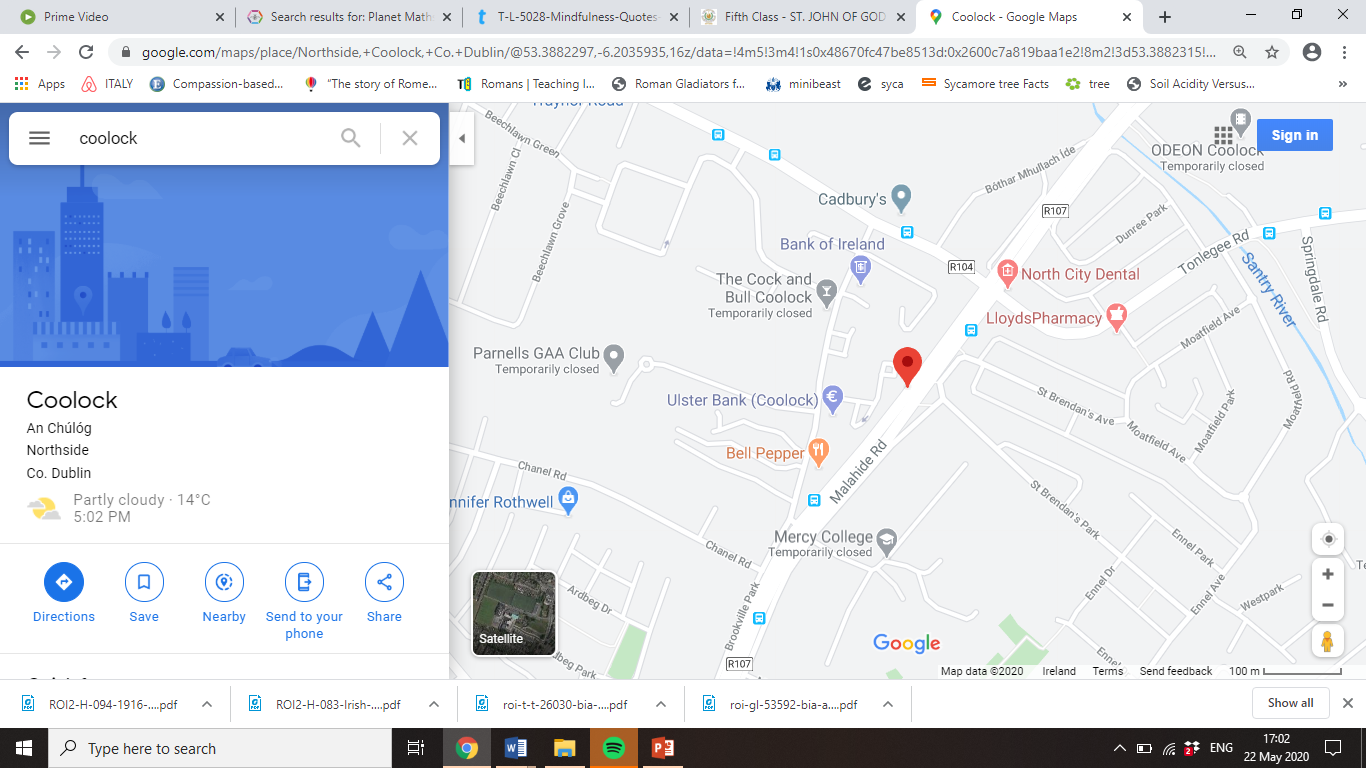 